特种箱货物装箱申请保函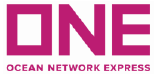 OOG CARGO Letter of IndemnityTO：Ocean Network Express我司承诺：若因以上所提供之尺寸与实际尺寸不符，而造成贵司或 所属履行辅助人 扫灌作业困扰、船期延迟等情形，贵司可保留货物上船与否之充分处遗权利及追索发生之相应时间与费用之损失权利； 若实际使用舱位超过预估，贵司可按实际尺寸重新计价，并保留相应增收运费的权利；若给贵司（包括受雇人、代理人及履行辅助人等）或任何第三人造成任何损害、责任、费用与后果，均由我司无条件承担。此处盖订舱代理公司的正本公章					      此处盖发货人的正本公章
日期：			年		月		日						  日期：			年		月		日Vessel/VoyageETD SHANGHAIBOOKING NO.POL/POD/PDL CONTAINER NO.CNTR SIZE/QUANTITYCARGO DIMENSIONNO.PKG/GW/NW/CBMBOOKING COMPANY SHIPPER CARGO DESCRIPTION 货物名称（中文）AWKWARDIN GAUGE (YES or NO)LENGTH/WIDTH/HIGH (M)OVER HIGHOVER LENGTH(FRONG/BACK)OVER WIDTH(LEFT/RIGHT) SPECIAL STOWAGE REQUEST CONTACT NO. 